SEMAINE DES MATHÉMATIQUES 2017Classes de 6ème et de 5èmeSEMAINE DES MATHÉMATIQUES 2017Classes de 6ème et de 5èmeSEMAINE DES MATHÉMATIQUES 2017Classes de 6ème et de 5èmeDéfi du mardi 14 MarsDécodons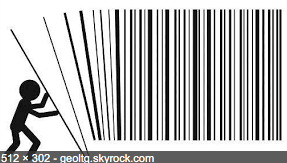 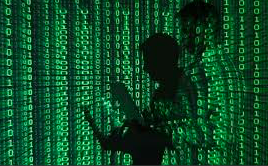 SEMAINE DES MATHÉMATIQUES 2017Classes de 4ème et de 3ème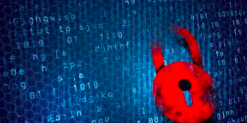 SEMAINE DES MATHÉMATIQUES 2017Classes de 4ème et de 3èmeSEMAINE DES MATHÉMATIQUES 2017Classes de 4ème et de 3èmeSEMAINE DES MATHÉMATIQUES 2017Classes de 4ème et de 3èmeDéfi du mardi 14 Marsdécodons !!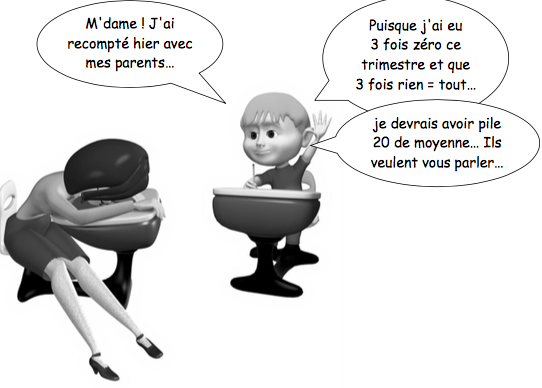 Défi du mardi 14 Marsdécodons !!3 x RIEN = TOUTDans l'égalité ci-dessus, chaque lettre remplace un chiffre parmi 1, 4, 5, 6, 7, 8 et 9.Chaque lettre correspond à un seul des chiffres. Chaque chiffre correspond à une seule des lettres.Avec un tel code,Quel nombre correspond au mot ROUTINE ?3 x RIEN = TOUTDans l'égalité ci-dessus, chaque lettre remplace un chiffre parmi 1, 4, 5, 6, 7, 8 et 9.Chaque lettre correspond à un seul des chiffres. Chaque chiffre correspond à une seule des lettres.Avec un tel code,Quel nombre correspond au mot ROUTINE ?